СОВЕТ ДЕПУТАТОВ ГОРОДСКОГО ОКРУГА ЩЁЛКОВО МОСКОВСКОЙ  ОБЛАСТИР  Е Ш Е Н И Е от 05.02.2020 № 87/8О внесении изменений в состав ликвидационной комиссии по ликвидации Администрации городского поселения Монино В соответствии с Гражданским кодексом РФ, Федеральным законом   
от 06.10.2003 № 131-ФЗ «Об общих принципах организации местного самоуправления в Российской Федерации», Законом Московской области     
от 28.12.2018 № 258/2018-ОЗ «Об организации местного самоуправления 
на территории Щёлковского муниципального района», решением Совета депутатов Щёлковского муниципального района Московской области          
от 11.01.2019 № 871/83 «О ликвидации Администрации городского поселения Монино Щёлковского муниципального района Московской области», 
на основании заявления Зайцевой Ирины Александровны от 23.01.2020 
и в связи с кадровыми изменениями, Совет депутатов городского округа ЩёлковоРЕШИЛ:1. Внести изменения в Приложение к решению Совета депутатов Щёлковского муниципального района Московской области от 11.01.2019 
№ 871/83 «О ликвидации Администрации городского поселения Монино Щёлковского муниципального района Московской области», изложив его 
в новой прилагаемой редакции.2. Болдакину А.Е. направить сведения о смене председателя ликвидационной комиссии по ликвидации Администрации городского поселения Монино в Межрайонную ИФНС России № 16 по Московской области.3. Опубликовать настоящее решение в общественно - политической газете городского округа Щёлково «Время» и разместить на официальном сайте Администрации городского округа Щёлково.Председатель Совета депутатовгородского округа Щёлково Московской области                                                                   Е.Ф. МокринскаяПриложение к решению Совета депутатов городского округа Щёлково от 05.02.2020 № 87/8Состав комиссии по ликвидации Администрации городского поселения Монино:Председатель Ликвидационной комиссии:1. Болдакин Александр Егорович – начальник Территориального отдела Администрации городского округа Щёлково;Заместитель председателя:2. Барсков Олег Анатольевич – главный эксперт Территориального отдела Администрации городского округа Щёлково;Члены комиссии:3. Кулюкина Елена Васильевна – главный эксперт МКУ ГОЩ «Централизованная бухгалтерия»;4. Малахова Александра Александровна – старший инспектор Территориального отдела Администрации городского округа Щёлково;5. Худолеева Мария Андреевна – эксперт Территориального отдела Администрации городского округа Щёлково;6. Собенников Аркадий Алексеевич – И.о. заместителя Главы Администрации городского округа Щёлково;  7. Лыжненко Елена Витальевна – начальник Управления имущественных отношений Администрации городского округа Щёлково;8. Суденко Ольга Анатольевна – консультант Юридического управления Администрации городского округа Щёлково;9. Акимова Людмила Николаевна – главный эксперт Юридического управления Администрации городского округа Щёлково;10. Алябьева Ольга Викторовна – начальник Отдела кадров и муниципальной службы Администрации городского округа Щёлково;11. Родионова Светлана Александровна – начальник общего отдела Управления делами Администрации городского округа Щёлково;12. Вершинин Антон Олегович – начальник Управления делами Администрации городского округа Щёлково;13. Кротова Марина Владимировна – директор МКУ ГОЩ «Централизованная бухгалтерия»;14. Крикун Наталья Геннадьевна – заместитель начальника - главный бухгалтер Финансового управления Администрации городского округа Щёлково;15. Юрина Татьяна Николаевна – заместитель начальника Финансового управления Администрации городского округа Щёлково;16. Сорокин Алексей Николаевич – контрактный управляющий Управления по экономической политике Администрации городского округа Щёлково.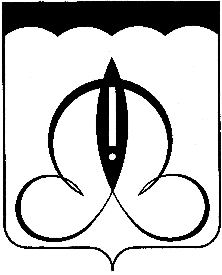 